Ո Ր Ո Շ ՈՒ Մ16 սեպտեմբերի 2020 թվականի   N 1328-Ա ԱՐԱՄԱՅԻՍ ՍԱՐԳՍՅԱՆԻՆ ԳՈՒՄԱՐ ՀԱՏԿԱՑՆԵԼՈՒ ՄԱՍԻՆ        Ղեկավարվելով <<Տեղական ինքնակառավարման մասին>> Հայաստանի Հանրապետության օրենքի 38-րդ հոդվածի 7)-րդ կետով, 35-րդ հոդվածի 24)-րդ կետով և 47-րդ հոդվածի դրույթներով, հիմք ընդունելով համայնքի ավագանու 2019 թվականի դեկտեմբերի 26-ի <<Կապան համայնքի 2020թ.-ի բյուջեն հաստատելու մասին>> թիվ 129-Ն որոշումը, որոշում եմ`       1.Հայաստանի չեմպիոն,ազգային հավաքականի անդամ,միջազգային մրցումների մասնակից, 2016,2018թթ.Եվրոպայի առաջնության եզրափակչի մասնակից, 2016թ․ Բալկանյան երկրների մինչև 18տ․ բրոնզե մեդալակիր, 2018թ․Բալկանյան երկրների՝ Սերբիայում կայացած,մինչև 20տ․բրոնզե մեդալակիր,  2018թ․Ֆինլանդիայում կայացած աշխարհի առաջնության   4-րդ տեղի մրցանակակիր  Արամայիս Սարգսյանին /ՎՏԲ Հայաստան Բանկ հ/հ 16022028596100, անձնագիր AT0543426/ համայնքի բյուջեի բաժին 08 խումբ 01 դաս 01 բյուջետային ծախսերի գործառնական դասակարգման 4727 հոդվածից 4/չորս/ամսվա համար հատկացնել ընդամենը 400000 /չորս հարյուր հազար/դրամ, յուրաքանչյուր ամիս՝ 100000/մեկ հարյուր հազար/դրամ:      2.Հանձնարարել ֆինանսական բաժնին` կատարել համապատասխան ֆինանսավորում:ՀԱՄԱՅՆՔԻ ՂԵԿԱՎԱՐ                                      ԳԵՎՈՐԳ ՓԱՐՍՅԱՆ2020թ. սեպտեմբերի  16
        ք. Կապան
ՀԱՅԱՍՏԱՆԻ ՀԱՆՐԱՊԵՏՈՒԹՅԱՆ ԿԱՊԱՆ ՀԱՄԱՅՆՔԻ ՂԵԿԱՎԱՐ
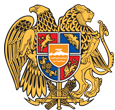 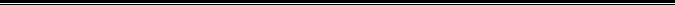 Հայաստանի Հանրապետության Սյունիքի մարզի Կապան համայնք 
ՀՀ, Սյունիքի մարզ, ք. Կապան, +374-285-42036, 060521818, kapan.syuniq@mta.gov.am